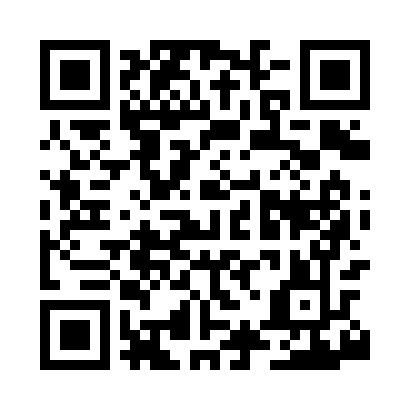 Prayer times for Browns Corners, New York, USAMon 1 Jul 2024 - Wed 31 Jul 2024High Latitude Method: Angle Based RulePrayer Calculation Method: Islamic Society of North AmericaAsar Calculation Method: ShafiPrayer times provided by https://www.salahtimes.comDateDayFajrSunriseDhuhrAsrMaghribIsha1Mon3:325:241:075:158:5110:432Tue3:335:241:085:158:5110:423Wed3:335:251:085:158:5110:424Thu3:345:261:085:158:5010:415Fri3:355:261:085:158:5010:406Sat3:365:271:085:158:5010:407Sun3:385:281:095:158:4910:398Mon3:395:281:095:158:4910:389Tue3:405:291:095:158:4810:3710Wed3:415:301:095:158:4810:3611Thu3:425:311:095:158:4710:3512Fri3:445:311:095:158:4710:3413Sat3:455:321:095:158:4610:3314Sun3:465:331:095:158:4510:3215Mon3:485:341:105:158:4410:3116Tue3:495:351:105:148:4410:2917Wed3:515:361:105:148:4310:2818Thu3:525:371:105:148:4210:2719Fri3:535:381:105:148:4110:2520Sat3:555:391:105:148:4010:2421Sun3:575:401:105:138:4010:2222Mon3:585:411:105:138:3910:2123Tue4:005:421:105:138:3810:1924Wed4:015:431:105:138:3710:1825Thu4:035:441:105:128:3610:1626Fri4:045:451:105:128:3410:1527Sat4:065:461:105:118:3310:1328Sun4:085:471:105:118:3210:1129Mon4:095:481:105:118:3110:1030Tue4:115:491:105:108:3010:0831Wed4:125:501:105:108:2910:06